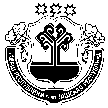           В соответствии с Федеральным законом «О пожарной безопасности», Федеральным законом «О защите населения и территорий от чрезвычайных ситуаций природного и техногенного характера», Федеральным законом «Об общих принципах организации местного самоуправления в Российской Федерации», Законом Чувашской Республики «О пожарной безопасности в Чувашской Республике», Законом Чувашской Республики «О защите населения и территорий Чувашской Республики от чрезвычайных ситуаций природного и техногенного характера», с постановлением Кабинета Министров Чувашской Республики от 01.04.2022 г. № 127 и в целях предупреждения и снижения количества пожаров, своевременного принятия мер по предотвращению лесных пожаров и обеспечению эффективной борьбы с ними, безопасности людей, устойчивого функционирования объектов экономики и жизнеобеспечения населения на территории Ярославского сельского поселения Моргаушского района Чувашской Республики, администрация Ярославского сельского поселения Моргаушского района Чувашской Республики  п о с т а н о в л я е т: 1. Установить особый противопожарный режим на территории Ярославского сельского поселения с введением повышенных требований пожарной безопасности с 15 апреля 2022 г. до особого распоряжения о его отмене. 2. Запретить в лесах и на территориях, прилегающих к жилым домам и иным постройкам:           - разведение костров;           - сжигание мусора, сухой травы и бытовых отходов;           - топку печей, кухонных очагов и котельных установок, работающих на твердом топливе.   3. Рекомендовать руководителям предприятий и организаций (независимо от форм собственности), учреждениям образования, культуры, здравоохранения и жилищно-коммунального хозяйства:          - создать запасы воды для организации пожаротушения в случае возникновения пожаров;           - организовать дежурство руководящего состава в выходные дни; - откорректировать схемы оповещения в случае возникновения чрезвычайных ситуаций;            - запретить все виды огневых работ без согласования с государственным пожарным надзором Моргаушского района;         - особое внимание уделить на состояние противопожарного водоснабжения, подъездных путей, складирования пожароопасных и горючих веществ и материалов, электрохозяйства;           - по факту любого возгорания на подведомственной территории немедленно представлять информацию в ЕДДС Моргаушского района;          4. Контроль за исполнением настоящего постановления возлагаю на себя.        5. Настоящее постановление вступает в силу со дня его официального опубликования.И.о. главы Ярославского  сельского поселения                                                   Моргаушского района Чувашской Республики                                               О.В. Сютейкина ЧУВАШСКАЯ ЕСПУБЛИКАМОРГАУШСКИЙ РАЙОНАДМИНИСТРАЦИЯЯРОСЛАВСКОГОСЕЛЬСКОГО ПОСЕЛЕНИЯПОСТАНОВЛЕНИЕ                         Деревня Ярославка                                                  ЧĂВАШ РЕСПУБЛИКИМУРКАШ РАЙОНĔЯРОСЛАВКА ЯЛПОСЕЛЕНИЙĔНАДМИНИСТРАЦИЙĔЙЫШĂНУ                Ярославка ялĕОб установлении на территории Ярославского  сельского поселения Моргаушского района Чувашской Республики особого противопожарного режима 